Пермский филиал федерального государственного автономного образовательного учреждения высшего образования «Национальный исследовательский университет «Высшая школа экономики»Межрегиональный методический центр по финансовой грамотности системы общего и среднего профессионального образованияМетодическая разработка урокапо «Финансовой грамотности» 2 курс СПО, специальность 21.02.05 Земельно-имущественные отношенияТема «Индивидуальный финансовый портфель»Автор:А.В. Евстратова, преподавательКОГПОБУ «Суводский лесхоз-техникум» (г. Советск)Киров, 2019Оглавление Аннотация ………………………………………………………………………...3Введение …………………………………………………………………………..4Общие сведения об уроке ………………………………………………………..5Технологическая карта урока ……………………………………………………8Список  литературы ……………………………………………………………..10Приложение 1 - Глоссарий (основные понятия) ……………………………...11Приложение 2 – Раздаточный материал ……………………………………….12АннотацияМетодическая разработка раскрывает содержание и условия проведения занятия в рамках дисциплины «Основы финансовой грамотности» на тему «Индивидуальный финансовый портфель». Общий объем аудиторных занятий дисциплины составляет 48 часов.Занятие проводится в группе обучающихся 2 курса специальности 21.02.05 Земельно-имущественные отношения и направлено на формирование умения формировать индивидуальный финансовый портфель и оценивать его доходностьТип урока – урок изучения и первичного закрепления новых знаний. Преобладающая форма организации деятельности - групповая. Состав рабочих групп фиксированный. Целесообразность выбранной формы обусловлена важностью организации обсуждения в группах отдельных видов. Используются метод проектов, ситуативный анализ, а также элементы деловой игры, что в совокупности позволяет обеспечить высокий уровень мотивации обучающихся и формирование устойчивых образовательных результатов. Кроме того, в рамках занятия используются элементы технологии проблемного обучения (выявление назначения индивидуального финансового портфеля), активно используются современные информационные технологии, элементы демонстрации, реализуются межпредметные связи. Большое внимание уделяется формированию стремления к повышению уровня общей финансовой грамотности.Структура занятия обеспечивает смену видов деятельности, сопровождается мультимедийной презентаций. Самостоятельная работа обучающихся занимает ведущее место.Основными образовательным результатом занятия являются знания об индивидуальном инвестиционном портфеле и брокерском счете, а также умение формировать индивидуальный финансовый портфель и оценивать его доходность.Введение Проблема формирования индивидуального портфеля является одним из наиболее сложных аспектов финансовой грамотности. Не только студенты, но и подавляющее большинство взрослого населения считают рынок ценных бумаг чем-то недоступным для обычного человека, а инвестирование в ценные бумаги - чем-то невероятно сложным и требующим серьезных финансовых ресурсов. При этом, совершенно очевидно, что в ситуации, когда ставка по банковским депозитам (даже срочным) ниже уровня инфляции, инвестирование в ценные бумаги целесообразно рассматривать хотя бы как способ формирования и сохранения личного капитала, личной «подушки безопасности».   Задача преподавателя – «сломать» сложившиеся стереотипы, показать реальные возможности российского рынка ценных бумаг, но при этом не переусердствовать, показать и опасности этого рынка и основные правила поведения на нем.Данная методическая разработка может быть использована не только в рамках дисциплины «Основы финансовой грамотности», но и как внеаудиторное занятие по финансовой грамотности при условии, что его предваряет знакомство аудитории с особенностями различных видов ценных бумаг. Содержание урока, методы и средства формирования образовательных результатов способствуют реализации компетентностного подхода в обучении, что соответствует требованиям ФГОС СПО.Общие сведения об урокеТема урока: «Индивидуальный финансовый портфель».Тип урока: урок изучения и первичного закрепления новых знаний.Цели урока:образовательные: - дать представление об индивидуальном финансовом портфеле;- дать представление о брокерском счете;- сформировать умение формировать индивидуальный финансовый портфель и оценивать его доходность;развивающие: - развивать интерес обучающихся к изучению рынка ценных бумаг;- развивать умения частично-поисковой познавательной деятельности;- развивать способность самостоятельно принимать решения в отношении личных финансов;- развивать умения аргументированно излагать свою точку зрения, обобщать информацию и делать выводы;воспитательные: - формировать у обучающихся грамотное отношение к рынку ценных бумаг; - формировать ответственное отношение к своему будущему;- формировать умение работать в коллективе и выстраивать эффективное взаимодействие с коллегами.Дидактическая задача урока: организовать деятельность обучающихся по восприятию, осмыслению и первичному закреплению учебной информации по проблеме формирования индивидуального финансового портфеля.Дидактические средства на уроке: раздаточный материал (условные ценные бумаги, условные денежные купюры, таблица доходности ценных бумаг), элемент рабочей тетради, мультимедийная презентация.Планируемые результаты:личностные:- ценность Родины (учиться проявлять себя гражданином России, замечать и объяснять свою причастность к интересам и ценностям своей страны; воспитывать в себе чувство патриотизма; осознавать свой долг и ответственность перед людьми своего общества, своей страной; учиться исполнять свой долг, свои обязательства перед своим обществом, гражданами своей страны; отстаивать равноправные, демократические порядки и препятствовать их нарушению; понимать принципы функционирования финансового рынка);-  ценность целостного мировоззрения (осознавать потребность и готовность к самообразованию; осознавать свои интересы, находить и изучать дополнительный материал, имеющий отношение к своим интересам; постепенно выстраивать собственное целостное мировоззрение; понимать личную ответственность за решения, принимаемые в процессе взаимодействия с финансовым рынком; ответственность за свое будущее);- ценность социализации (осознанно осваивать разные роли и формы общения по мере своего взросления и встраивания в разные сообщества, группы, взаимоотношения; учиться не только воспринимать, но и критически осмысливать и принимать новые правила поведения в соответствии с включением в новое сообщество, с изменением своего статуса);- ценность здоровья (оценивать жизненные ситуации с точки зрения безопасного образа жизни и сохранения здоровья; учиться самостоятельно выбирать стиль поведения, привычки, обеспечивающие безопасный образ жизни и сохранение здоровья – своего, а также близких людей и окружающих);- самооценка и самоопределение (учиться замечать и признавать расхождение своих поступков со своими заявленными позициями, взглядами, мнениями; оценивать жизненные ситуации (поступки людей) с разных точек зрения (нравственных, гражданско-патриотических и т.д.); осознавать и называть свои ближайшие цели саморазвития; осознавать и называть свои стратегические цели саморазвития);предметные:- знания основ функционирования рынка ценных бумаг;- знания основных видов ценных бумаг;- умения по формированию индивидуального финансового портфеля;- умения по оценке принятых решений в области инвестирования;- умения оценивать доходность индивидуального финансового портфеля;метапредметные:- регулятивные (умение определять и формулировать цель деятельности; умение составлять план действия по решению проблемы; умение осуществлять действия по реализации плана; умение соотносить результат своей деятельности с целью);- познавательные (владение умением решать практические финансовые задачи; владение информацией финансового характера, своевременный анализ и адаптация к собственным потребностям; определение стратегических целей в области управления личными финансами; постановка стратегических задач для достижения личных финансовых целей; планирование использования различных инструментов в процессе реализации стратегических целей и тактических задач в области управления личными финансами; подбор альтернативных путей достижения поставленных целей и решения задач);- коммуникативные (нахождение источников информации для достижения поставленных целей и решения задач, коммуникативное взаимодействие с окружающими для подбора информации и обмена ею; анализ и интерпретация финансовой информации из различных источников). Основные понятия: рынок ценных бумаг, ценная бумага, акция, облигация, доходность ценной бумаги; индивидуальный финансовый портфель, брокерский счет, доходность портфеля (см. Приложение 1). Формы обучения:- фронтальная;- групповая.Межпредметные связи:- обществознание;- математика;- финансы, денежное обращение и кредит;- оценка стоимости недвижимого имущества.Оборудование:- персональный компьютер;- проектор;- интерактивная доска;- раздаточный материал.Домашнее задание: сравнить условия открытия индивидуального брокерского счета в АО «Сбербанк» и АО «Тинькофф Банк».Технологическая карта урокаСписок литературы1. Федеральный закон от 22.04.1996 г. № 39-ФЗ (ред. от 27.12.2018) «О рынке ценных бумаг» // КонсультантПлюс. – Режим доступа: http://www.consultant.ru/document/cons_doc_LAW_10148/1097032d0a9415d7edcc4f31c7aa4abe106f0720.2. Банки.Ру. – Режим доступа: https://www.banki.ru.	3. Вовлеченность населения в инвестиционный процесс // bcs-express. – Режим доступа: protsess https://bcs-express.ru/novosti-i-analitika/vovlechennost-naseleniia-mira-v-investitsionnyi-protsess.4. Официальный сайт АО «Сбербанк». – Режим доступа: https://www.sberbank.ru.5. Официальный сайт АО «Тинькофф Банк». – Режим доступа: https://www.tinkoff.ru.6. Курс акций компаний // tikr.ru. – Режим доступа: http://tikr.ru/stock.Приложение 1Глоссарий (основные понятия)Приложение 2Раздаточный материалДОХОДНОСТЬ ЦЕННЫХ БУМАГ ЗА 2018 ГОД (по данным БАНКИ.РУ)Этап урокаДеятельность преподавателяДеятельность обучающегосяПланируемые результатыОрганизационный моментПриветствует обучающихся Заполняет журнал, рапортичкуОрганизует вниманиеПроверяет готовность доски, проектораПриветствуют преподавателяСтароста заполняет  рапортичкуПроверяют готовность рабочего местаУточняют организационные моментыГотовность обучающихсяГотовность рабочих мест преподавателя и обучающихсяАктуализация знаний и уменийПроверяет уровень усвоения материала предыдущих занятий посредством фронтального опросаОтвечает на вопросы обучающихсяОтвечают на вопросы преподавателяУточняют отдельные моментыСведения о степени усвоения материала предыдущих занятийПроверка домашнего заданияПроверяет домашнее заданиеВыявляет обучающихся, затруднившихся при выполнении домашнего задания, организует индивидуальную работу с нимиСообщают о результатах выполнения домашнего заданияДемонстрируют выполнение домашнего задания, сообщают о возникших затрудненияхОбсуждают возникшие трудностиРазрешение трудностей, возникших при выполнении домашнего задания у отдельных обучающихсяЦелеполагание и мотивацияПобуждает к определению цели и задач занятияРеализует межпредметные связиОпределяет условия достижения целиОрганизует  формирование интереса к финансовому рынкуОтвечают на вопросы преподавателяФормулируют тему занятияФормулируют цель занятияОпределяют задачиФормулировка темы, цели и задач занятияМотивация обучающихся к учебной деятельностиПервичное усвоение, восприятие и осмысление нового материалаМотивирует к рассмотрению сущности и назначения индивидуального финансового портфеляСообщает новый материалДемонстрирует возможности открытия брокерского счета онлайн на сайтах АО «Сбербанк» и АО «Тинькофф Банк».Отвечает на вопросы обучающихсяПомогают выявить назначение индивидуального финансового портфеля Слушают новый материал, задают вопросыЗаполняют рабочую тетрадьПонимание обучающимися цели и значимости изучаемого материалаУсвоение обучающимися назначения индивидуального финансового портфеляПервичное закрепление изученного материалаМотивирует к выполнению практического заданияОрганизует выполнение практического заданияКонсультируетЗаслушиваетВыполняют практическое задание (формируют в группах финансовый портфель, оценивают его доходность, корректируют финансовый портфель)Задают вопросыПолучение финансовых портфелейРефлексия Совместно со студентами подводит итоги занятияСовместно с обучающимися дает оценку достижению поставленных цели и задачСообщает о теме следующего занятияОбобщают полученные результатыСовместно с преподавателем дают оценку достижению поставленных цели и задачДают оценку своей работеИнформация об  уровне усвоения темы занятия Информация о достижении поставленных цели и задачИнформация об оценке обучающимися продуктивности своей работыИнформирование о домашнем заданииСообщает домашнее заданиеОтвечает на вопросыПрощаетсяЗаписывают домашнее заданиеЗадают вопросыПрощаются Запись домашнего задания в рабочих тетрадяхРынок ценных бумагсовокупность экономических отношений по поводу выпуска и обращения ценных бумаг между его участниками.Эмиссионная ценная бумагалюбая ценная бумага, в том числе бездокументарная, которая характеризуется одновременно следующими признаками:- закрепляет совокупность имущественных и неимущественных прав, подлежащих удостоверению, уступке и безусловному осуществлению с соблюдением установленных Федеральным законом от 22.04.1996 г. №39-ФЗ «О рынке ценных бумаг» формы и порядка;- размещается выпусками;- имеет равные объем и сроки осуществления прав внутри одного выпуска вне зависимости от времени приобретения ценной бумаги.Акция эмиссионная ценная бумага, закрепляющая права ее владельца (акционера) на получение части прибыли акционерного общества в виде дивидендов, на участие в управлении акционерным обществом и на часть имущества, остающегося после его ликвидации. Акция является именной ценной бумагойОблигация эмиссионная ценная бумага, закрепляющая право ее владельца на получение, если иное не предусмотрено Федеральным законом от 22.04.1996 г. №39-ФЗ «О рынке ценных бумаг», в срок, предусмотренный в ней, от эмитента облигации ее номинальной стоимости или иного имущественного эквивалента. Облигация при соблюдении условий, установленных настоящим Федеральным законом, может не предусматривать право ее владельца на получение номинальной стоимости облигации в зависимости от наступления одного или нескольких указанных в ней обстоятельств. Облигация может также предусматривать право ее владельца на получение установленных в ней процентов либо иные имущественные права. Доходом по облигации являются процент и (или) дисконт.Доходность ценной бумагисравнительная величина, характеризующая отношение дохода, полученного с нее, к базовому показателю или рыночной цене данной ценной бумаги.Индивидуальный финансовый портфельсовокупность ценных бумаг, принадлежащих физическому лицу, выступающая как целостный объект управления. Брокерский счет счет, владелец которого выдал письменную доверенность другому лицу (брокеру) на право распоряжаться этим счетом для самостоятельного проведения торговых операций.50 рублей100 рублей1000 рублей5000 рублей1050 РУБ.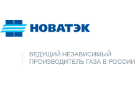 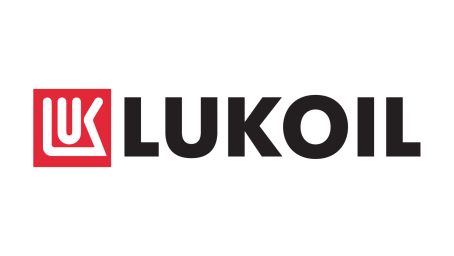 5500 РУБ.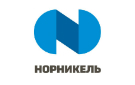 13500 РУБ.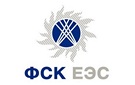 0,15 РУБ. ЛОТ 200 ШТ.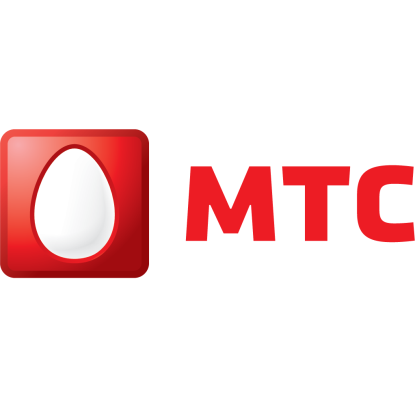 250 РУБ.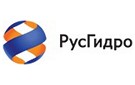 0,50 РУБ. ЛОТ 100 ШТ.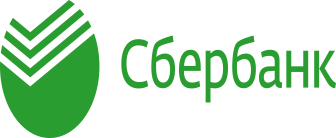 200 РУБ.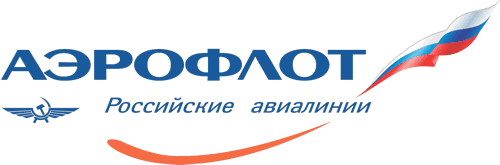 100 РУБ.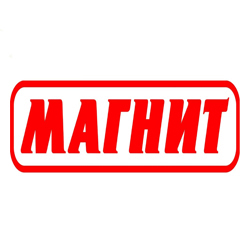 3 800 РУБ.ОБЛИГАЦИИ ФЕДЕРАЛЬНОГО ЗАЙМА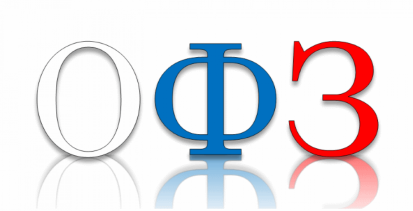 1000 РУБ.ОПИФ рыночных финансовых инструментов «УРАЛСИБ Глобальные инновации»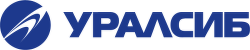 1000 РУБ./1 ПАЙОПИФ рыночных финансовых инструментов «ВТБ – Фонд Акций»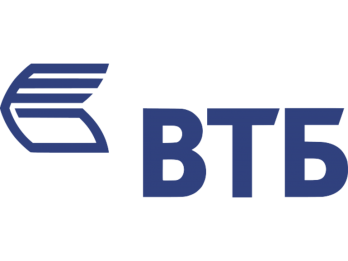 5000 РУБ./1 ПАЙНАИМЕНОВАНИЕ ИНСТРУМЕНТАДОХОДНОСТЬ, %Акции НОВАТЭК+47,13Акции ЛУКОЙЛ НК+47,87Акции Норникель+24,3Акции ФСК ЕЭС-6,34Акции МТС-18,39Акции РусГидро-33,76Обыкновенные акции Сбербанк-24,94Акции Аэрофлот-38,95Акции МАГНИТ-24,61Облигации федерального займа+8,5Пай «УРАЛСИБ Глобальные инновации»+9,47Пай «ВТБ – Фонд Акций»+14,73